APRESENTAÇÃOEsta seleção de quadrinhos é um dos resultados parciais do projeto de pesquisa intitulado As tiras da Mafalda: conteúdos de Geografia na linguagem de quadrinhos, que teve como objetivo principal analisar uma produção cultural popular (a linguagem de quadrinhos), com a proposição de indicá-la como recurso didático-pedagógico, a fim de consolidar a produção de conhecimentos geográficos.Esta etapa da investigação relaciona-se com o estudo de Geografia local: Goiânia e estado de Goiás. Paralelamente, a análise dos programas de disciplinas do ensino básico que tratam desta temática, selecionou-se tiras de quadrinhos, cartuns, charges, que apresentam potencial para o estudo deste conteúdo. Além da seleção no livro Toda Mafalda, verificou-se, também, em outras obras que divulgam a linguagem de quadrinhos e que possibilitam o estudo da cidade de Goiânia ou do estado de Goiás. Neste caso, averiguou-se o jornal O Popular, o livro 10 anos com Mafalda, o Blog de Jorge Braga.Os quadrinhos escolhidos estão na forma digital, organizados conforme a relação com o estudo geográfico de cidade ou do estudo de Estado e agrupados de acordo com temas da Geografia escolar, tais como: cidade-campo, economia urbana, gestão da cidade, ambiente urbano, lugares da cidade, sociedade urbana, estado-região. O conjunto de quadrinhos, resultante da seleção e análise, está disponível em CD-ROM e poderá ser utilizado pelos professores, especialmente os de Geografia, em suas atividades didáticas. Num momento em que a linguagem visual, em suas diversas formas, expressa conteúdos do mundo vivido, percebido e concebido; espera-se que esta iniciativa contribua efetivamente para a motivação de professores e alunos na prática de ensino-aprendizagem de Geografia, principalmente ao se considerar as múltiplas possibilidades da interpretação e compreensão da linguagem de quadrinhos.Bom trabalho!Eunice Isaias da Silva – Orientadora/coordenadora – professora de Geografia do Centro de Pesquisa Aplicada à Educação (Cepae-UFG).Elson Rodrigues Olanda – Vice-coordenador – professor de Geografia do Centro de Pesquisa Aplicada à Educação (Cepae-UFG).Juliane Carla Silva – bolsista Prolicen – aluna de Geografia do Instituto de Estudos Socioambientais (Iesa-UFG.GOIÂNIA: AMBIENTE URBANOVida urbanaFonte: Quino. Toda Mafalda. São Paulo: Martins Fontes, 2003. p. 407, tira 3.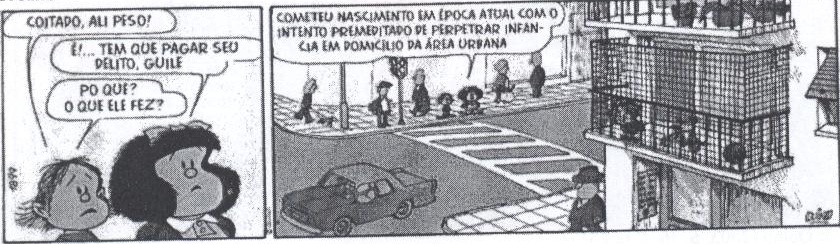 Modo de vida urbano 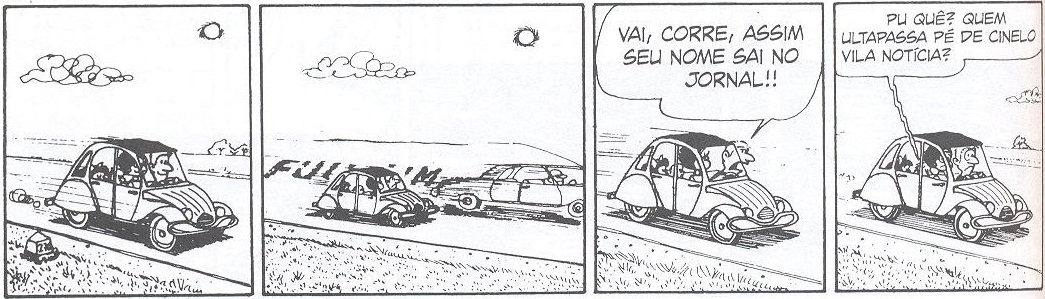 Fonte: QUINO. 10 anos com Mafalda. São Paulo: WMF Martins Fontes, 2010. p. 96, tira 4. Costume urbano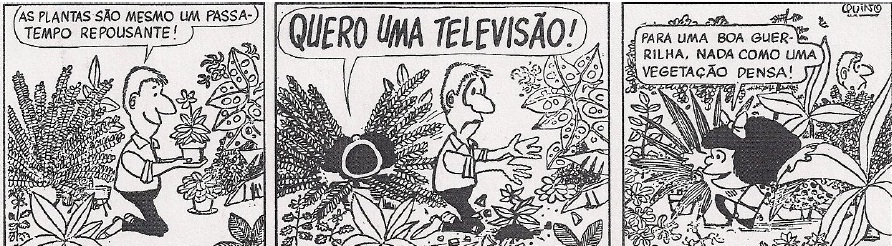 Fonte: Quino. Toda Mafalda. São Paulo: Martins Fontes, 2003. p. 4, tira 3.Consumidores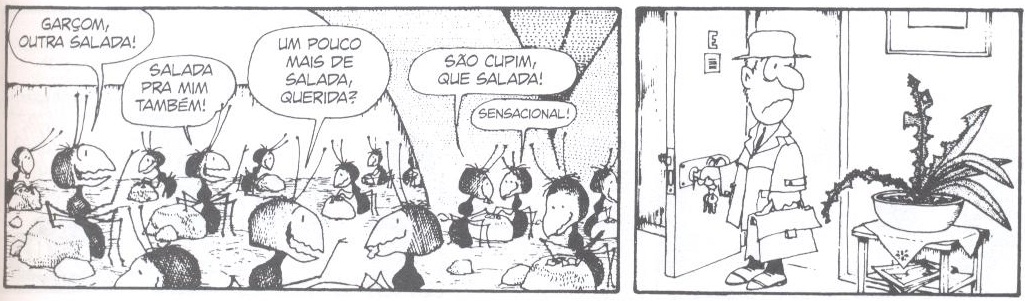  Fonte: QUINO. 10 anos com Mafalda. São Paulo: WMF Martins Fontes, 2010. p. 23, tira 3.Cotidiano e convivência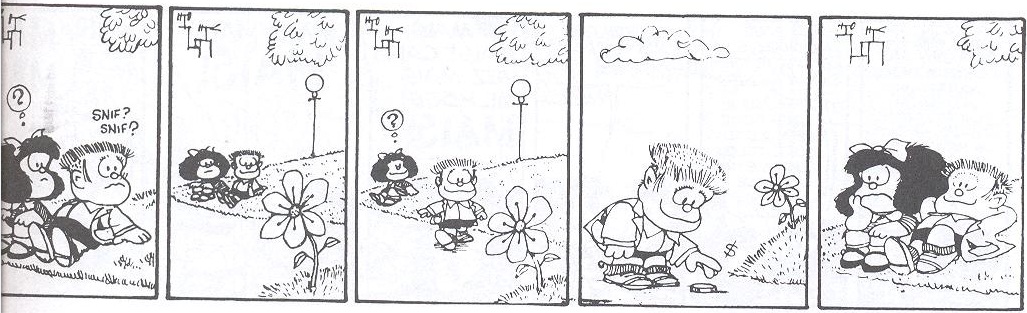 Fonte: QUINO. 10 anos com Mafalda. São Paulo: WMF Martins Fontes, 2010. p. 165, tira 4.Convivência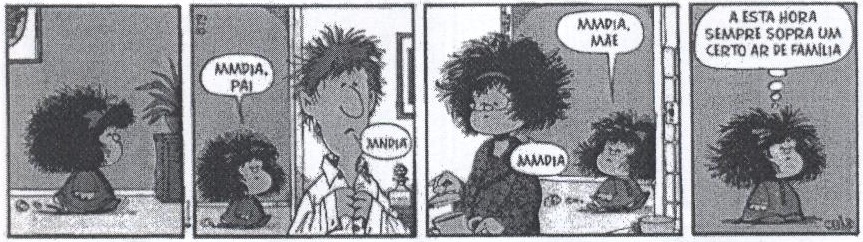  Fonte: Quino. Toda Mafalda. São Paulo: Martins Fontes, 2003. p. 189, tira 3.Balneário público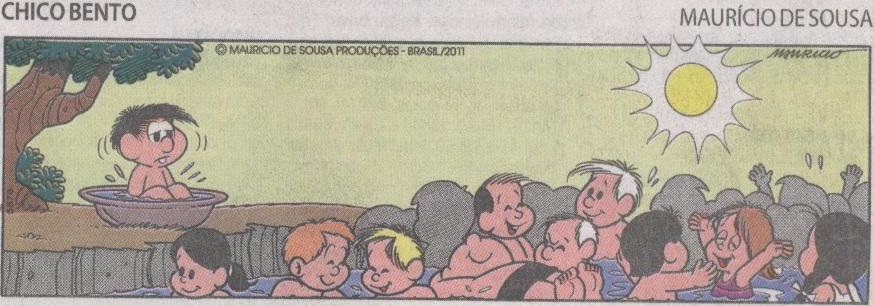 Fonte: O Popular, 24 nov 2012. Magazine, p. 6.Primavera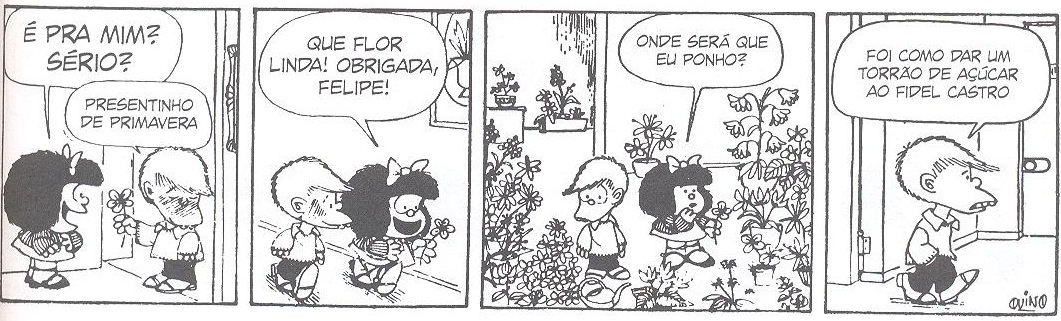 Fonte: QUINO. 10 anos com Mafalda. São Paulo: WMF Martins Fontes, 2010. p. 139, tira 1.Estação do anoFonte: Quino. Toda Mafalda. São Paulo: Martins Fontes, 2003. p. 212, tira 5.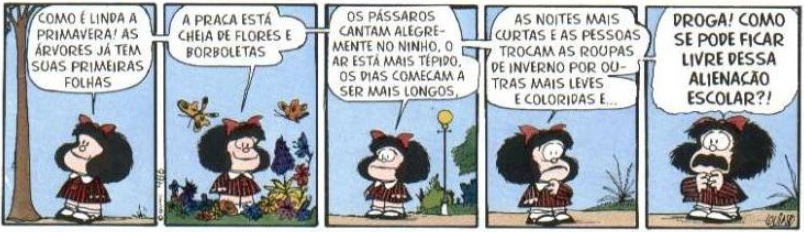 Estações do anoFonte: Quino. Toda Mafalda. São Paulo: Martins Fontes, 2003. p. 185, tira 3.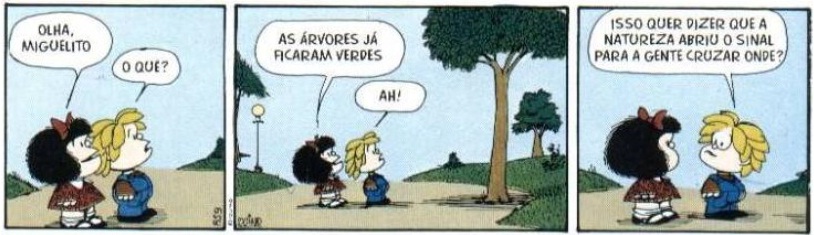 Estação do anoFonte: Quino. Toda Mafalda. São Paulo: Martins Fontes, 2003, p. 147, tira 1.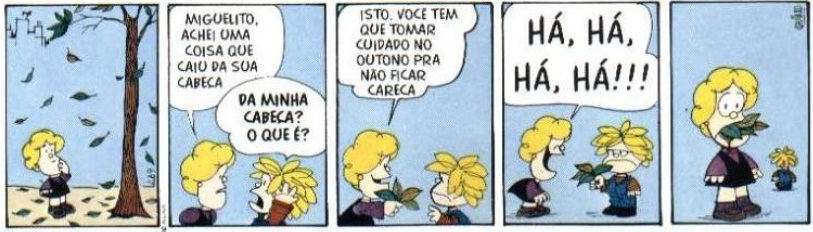 InvernoFonte: Quino. Toda Mafalda. São Paulo: Martins Fontes, 2003. p. 330, tira 2.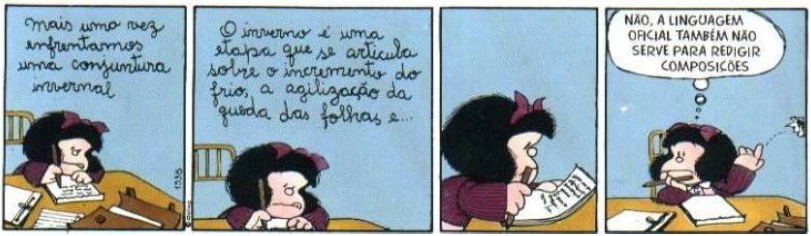 Primavera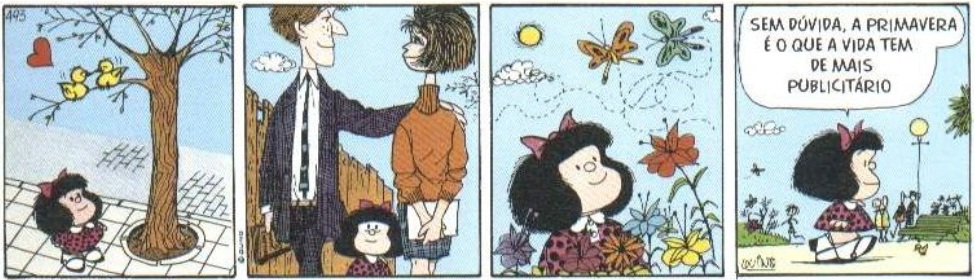 Fonte: Quino. Toda Mafalda. São Paulo: Martins Fontes, 2003. p. 107, tira 2.Primavera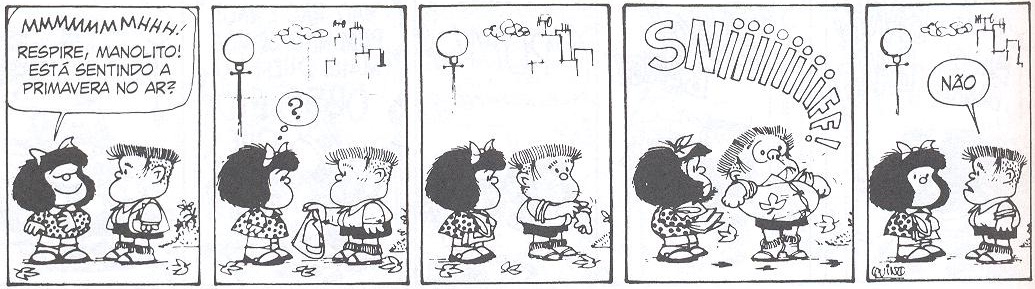 Fonte: QUINO. 10 anos com Mafalda. São Paulo: WMF Martins Fontes, 2010. p. 160, tira 3.Verão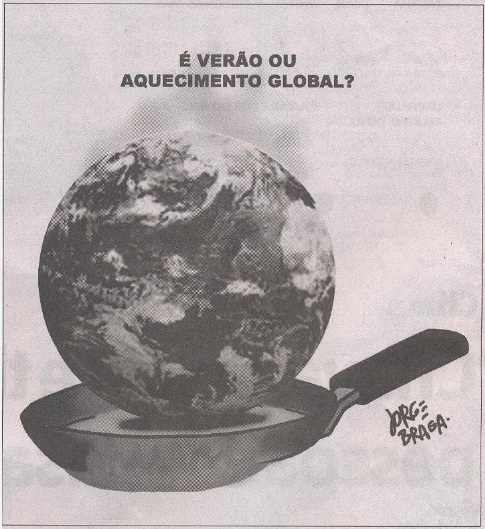 Fonte: O Popular, 4 jan 2013. Opinião, p. 6.Transformação espacialFonte: Quino. Toda Mafalda. São Paulo: Martins Fontes, 2003. p. 139, tira 3.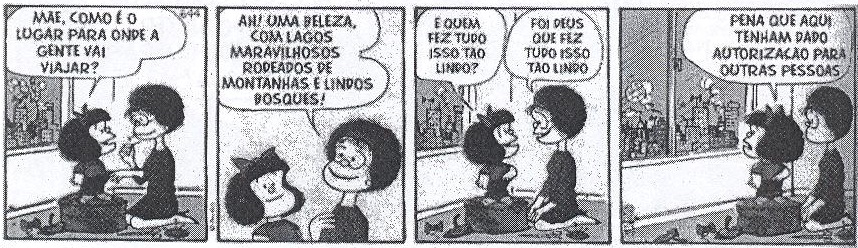 AmbienteFonte: O Popular, 5 jun 2012. Magazine, p. 6.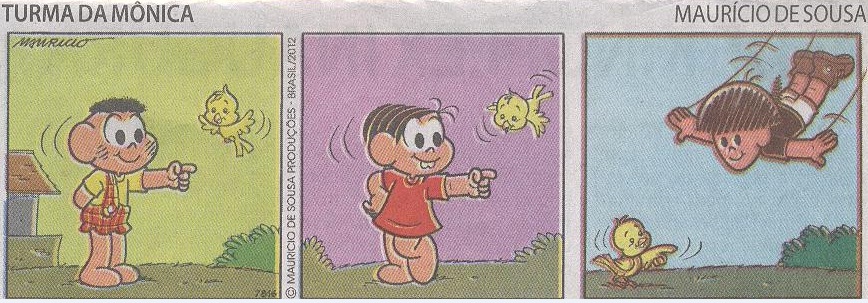 AbrigoFonte: O Popular, 23 out 2012. Magazine, p. 6.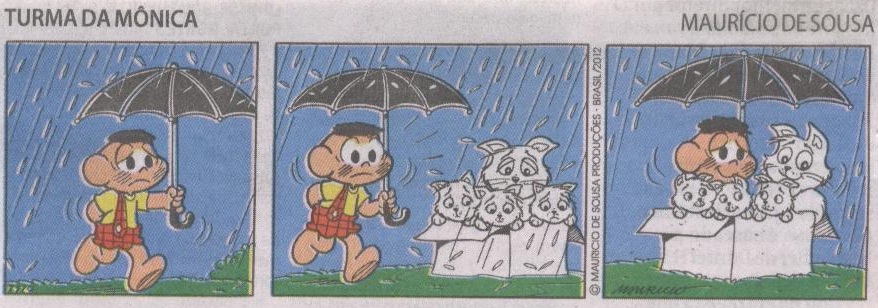 Massas de arFonte: Quino. Toda Mafalda. São Paulo: Martins Fontes, 2003. p. 331, tira 3.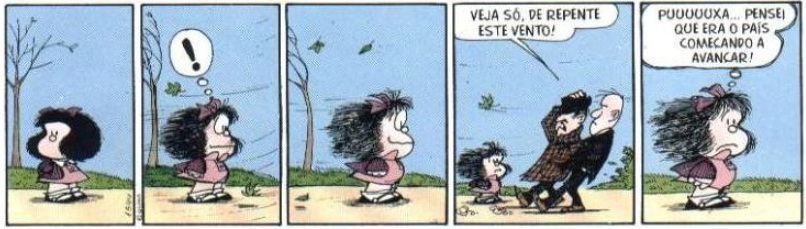 Massas de arFonte: O Popular, 21 set 2012. Magazine, p. 8.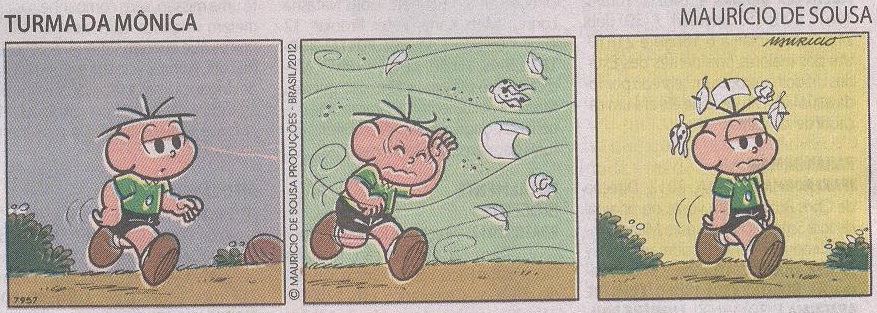 Precipitação atmosférica Fonte: O Popular, 1 out 2012. Magazine, p. 6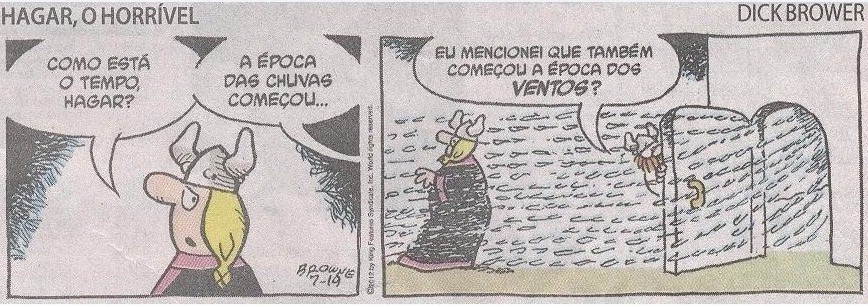 Precipitação atmosférica 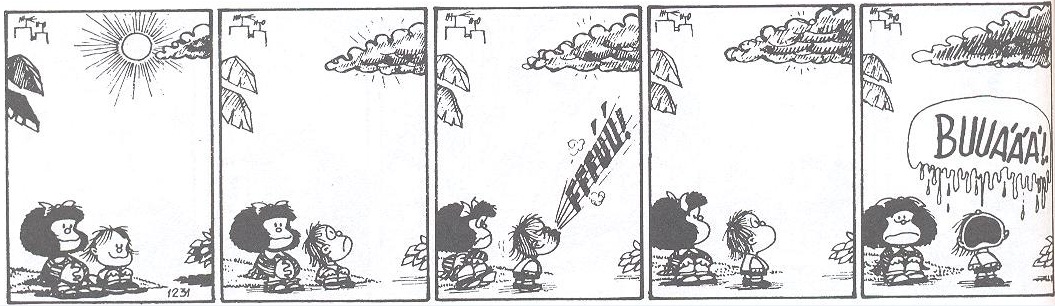 Fonte: QUINO. 10 anos com Mafalda. São Paulo: WMF Martins Fontes, 2010. p. 110, tira 4.Atmosfera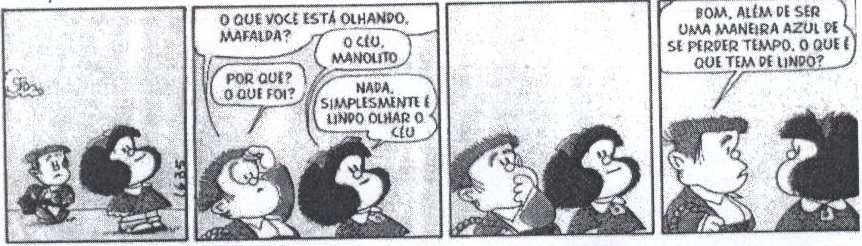 Fonte: Quino. Toda Mafalda. São Paulo: Martins Fontes, 2003. p. 350, tira 4.Umidade do ar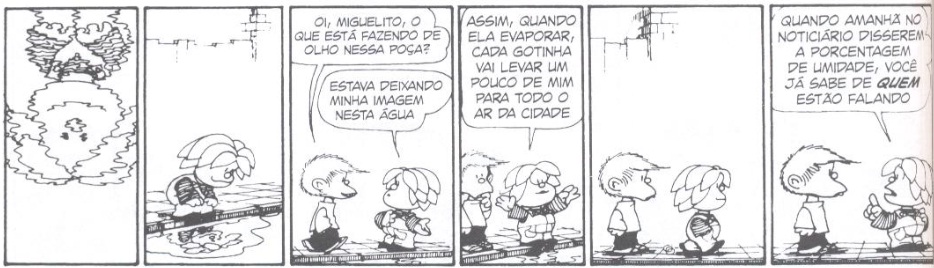 Fonte: QUINO. 10 anos com Mafalda. São Paulo: WMF Martins Fontes, 2010. p. 50, tira 3.Chuva de verão Fonte: O Popular, 25 out 2012. Magazine, p. 6.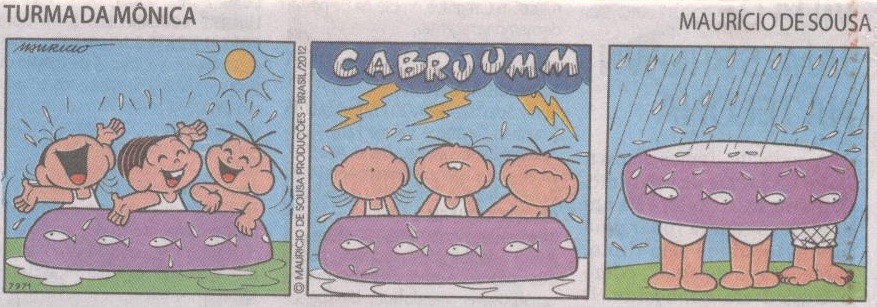 Chuva  Fonte: O Popular, 13 jan 2013. Almanaque, p. 8.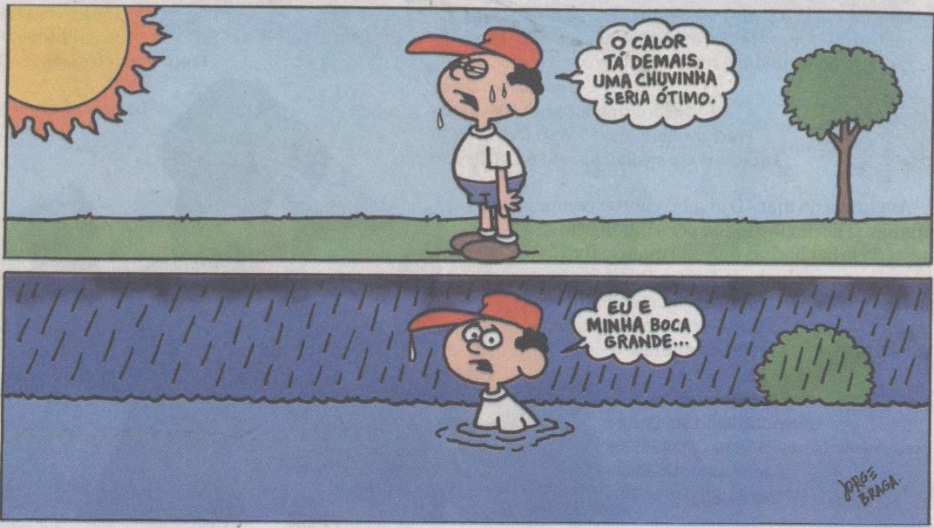 Chuvas Fonte: http://jorgebragahumor.com.br. Acesso em: 25 jan. 2013 às 15:56. 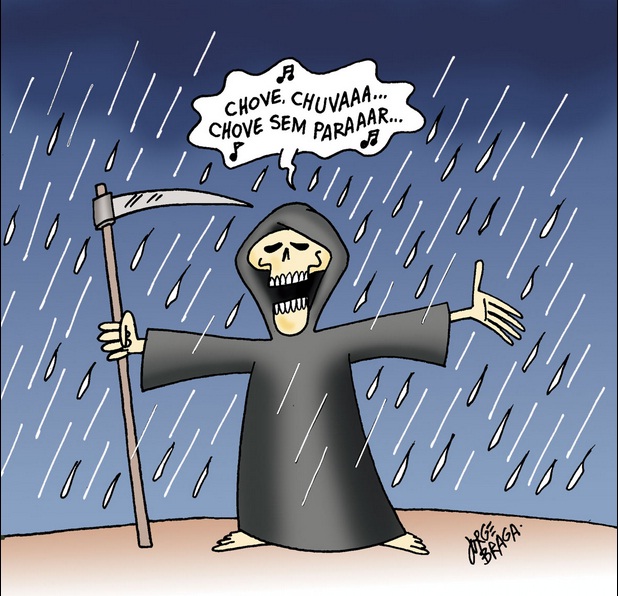 Inundação urbana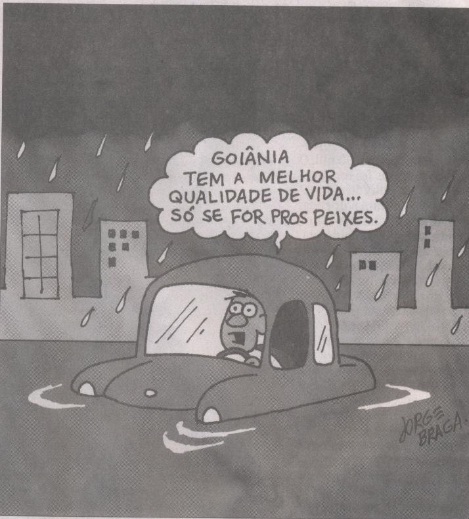 Fonte: O Popular, 1 fev 2013. Opinião, p. 6.Inundações urbanas Fonte: http://jorgebragahumor.com.br. Acesso em: 17 ago. 2012 às 16:56.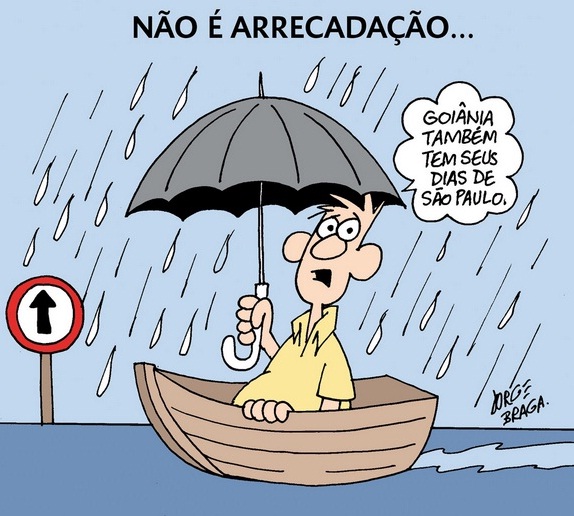 Inundações urbanas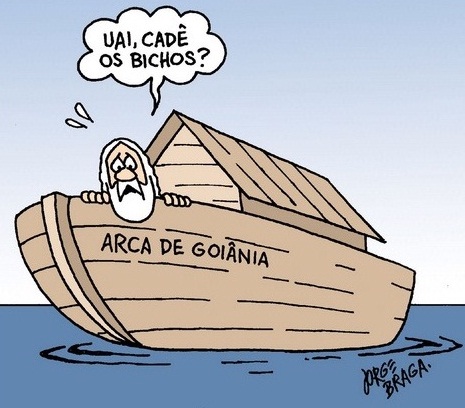 Fonte: http://jorgebragahumor.com.br. Acesso em: 17 ago. 2012 às 16:48. Raios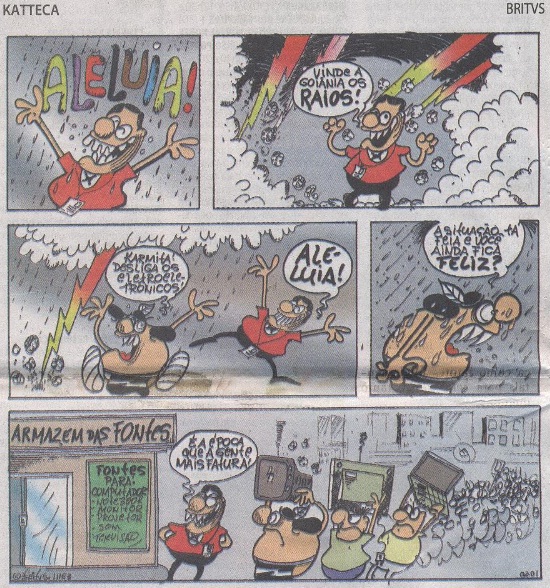 Fonte: O Popular, 18 out 2012. Magazine, p. 6.Elevação da temperatura 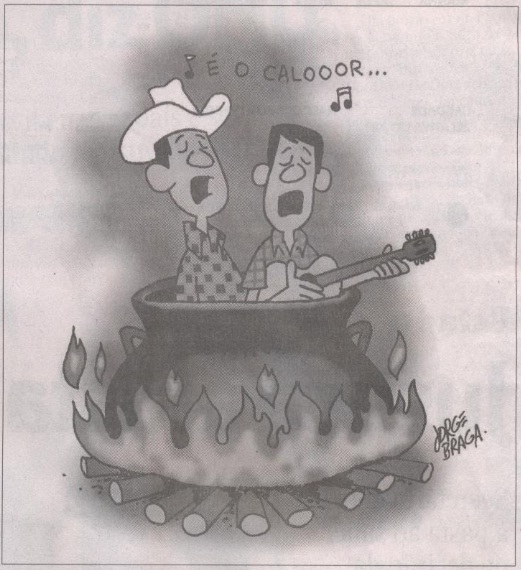 Fonte: O Popular, 5 set 2012. Opinião, p. 6.Temperaturas elevadasFonte: Quino. Toda Mafalda. São Paulo: Martins Fontes, 2003. p. 133, tira 4.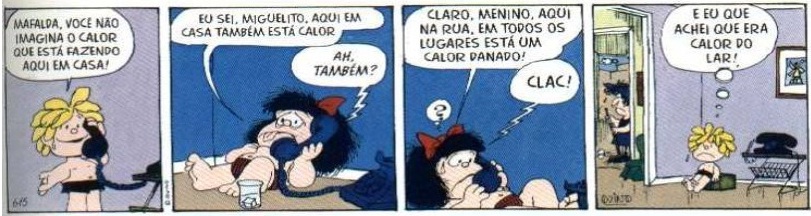 Temperatura alta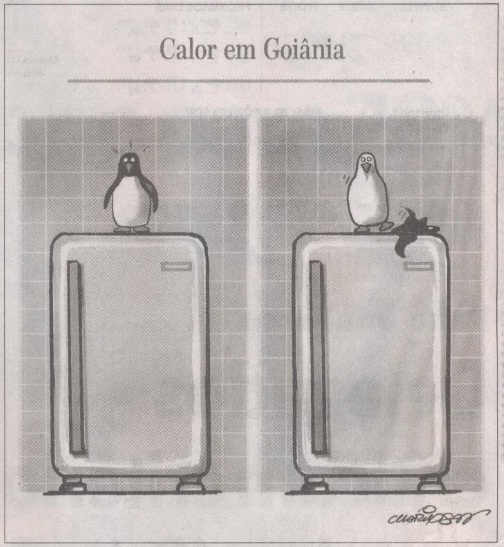 Fonte: O Popular, 29 out 2012. Opinião, p. 8.Dia quente 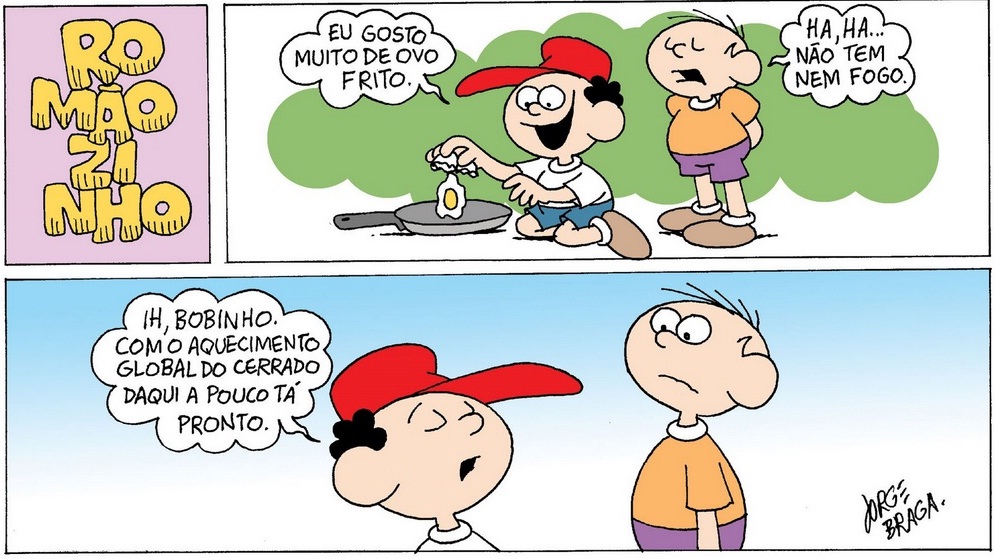 Fonte: http://jorgebragahumor.com.br. Acesso em: 17 ago. 2012 às 17:44. Temperaturas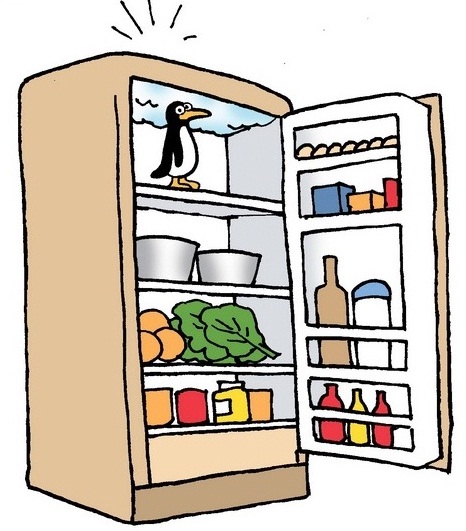 Fonte: http://jorgebragahumor.com.br. Acesso em: 25 jan. 2013 às 16:47..Horário de verão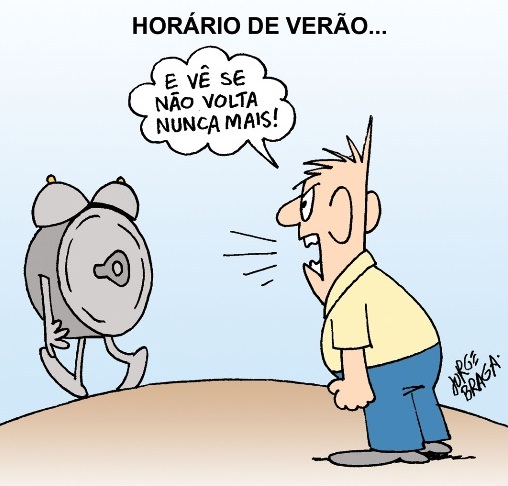 Fonte: http://jorgebragahumor.com.br. Acesso em: 10 ago. 2012 às 16:50. Horário de verão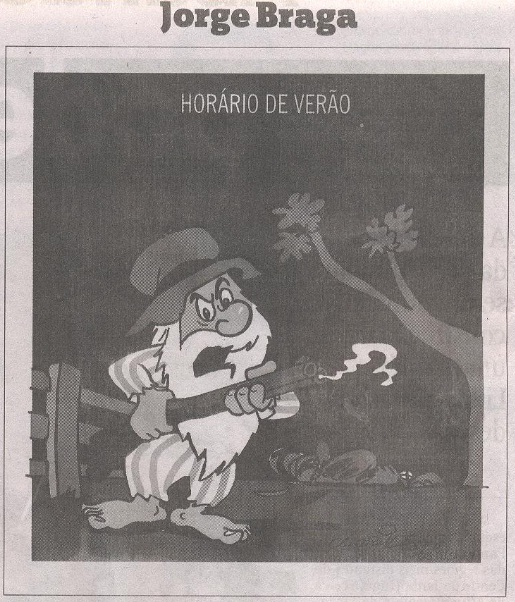 Fonte: O Popular, 21 out 2012. Opinião, p. 6.Trânsito caótico  Fonte: Quino. Toda Mafalda. São Paulo: Martins Fontes, 2003 p. 394, tira 1.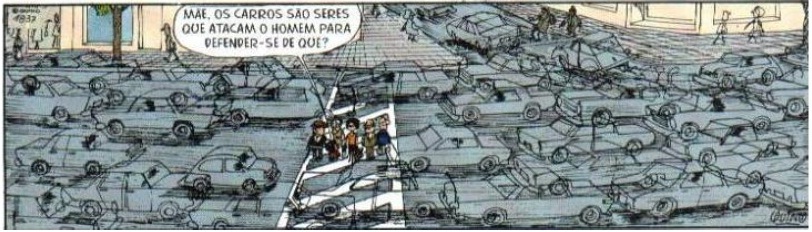 Educação no trânsito 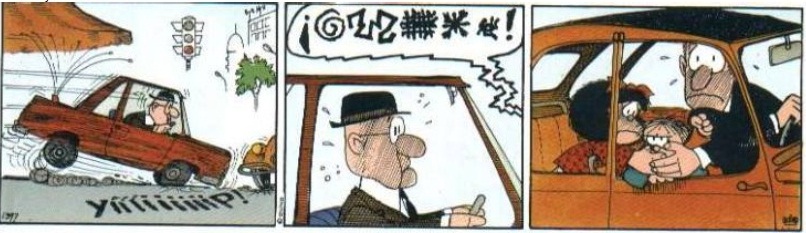 Fonte: Quino. Toda Mafalda. São Paulo: Martins Fontes, 2003. p. 300, tira 1.Trânsito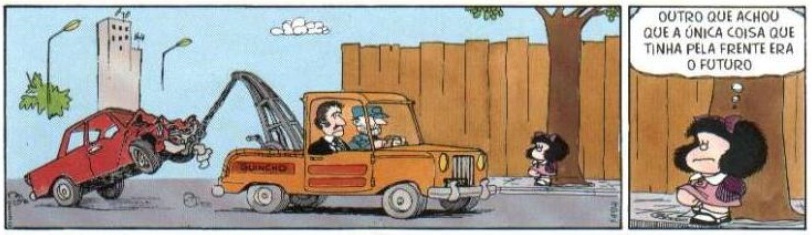 Fonte: Quino. Toda Mafalda. São Paulo: Martins Fontes, 2003. p. 320, tira 3.Violência no trânsito Fonte: Quino. Toda Mafalda. São Paulo: Martins Fontes, 2003. p. 387, tira 5.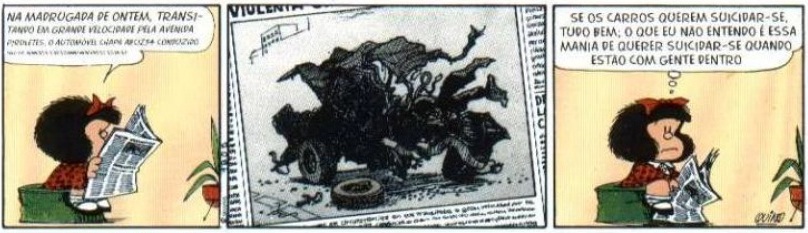 Violência no trânsito 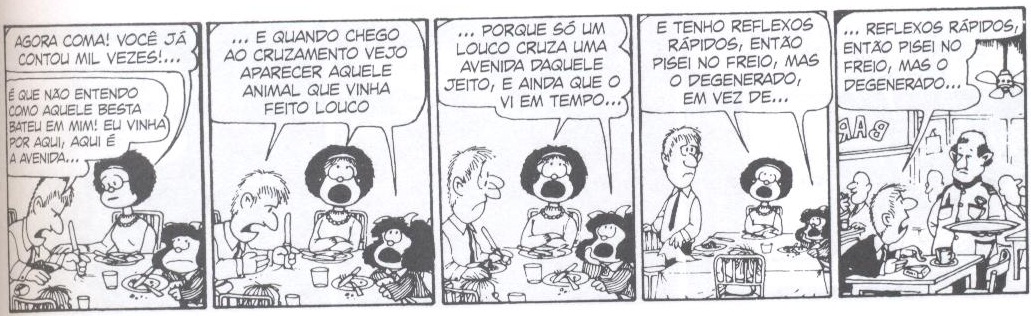 Fonte: QUINO. 10 anos com Mafalda. São Paulo: WMF Martins Fontes, 2010. p. 37, tira 3.Transporte público X Transporte individual  Fonte: Quino. Toda Mafalda. São Paulo: Martins Fontes, 2003. p. 240, tira 5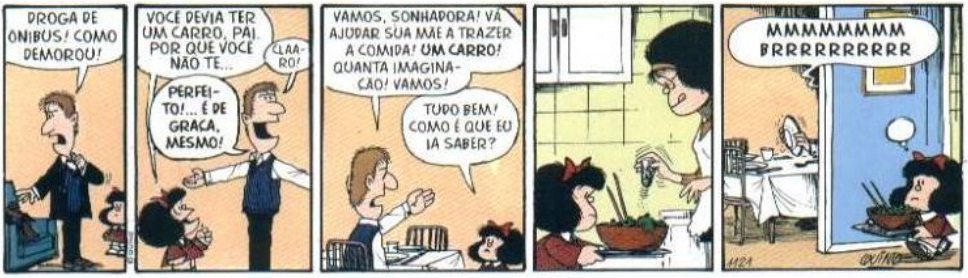 Dengue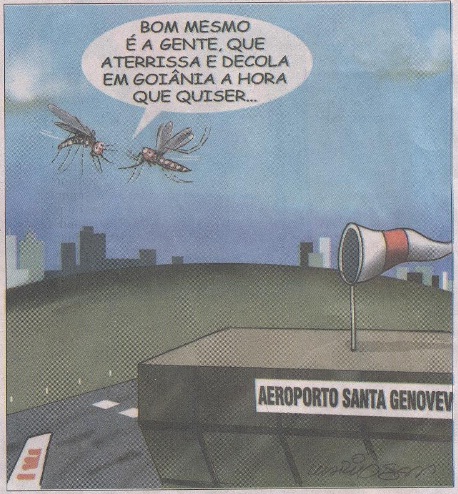 Fonte: O Popular, 15 fev 2013. Opinião, p.6.REFERÊNCIAhttp://jorgebragahumor.com.br.O POPULAR. Goiânia: 2012-2013.QUINO, J. L. 10 anos com Mafalda. São Paulo: WMF Martins Fontes, 2010.QUINO, J. L. Toda Mafalda. São Paulo: Martins Fontes, 2003. UNIVERSIDADE FEDERAL DE GOIÁSPRÓ-REITORIA DE GRADUAÇÃOCENTRO DE ENSINO E PESQUISA APLICADA À EDUCAÇÃOÁREA DE CIÊNCIAS HUMANAS E FILOSOFIASUBÁREA DE GEOGRAFIAEunice Isaias da Silva – Orientadora/coordenadora – professora de Geografia do Centro de Pesquisa Aplicada à Educação (Cepae-UFG).Elson Rodrigues Olanda – Vice-coordenador – professor de Geografia do Centro de Pesquisa Aplicada à Educação (Cepae-UFG).Juliane Carla Silva – bolsista Prolicen – aluna de Geografia do Instituto de Estudos Socioambientais (Iesa-UFG).